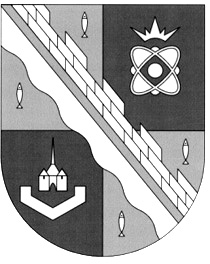 администрация МУНИЦИПАЛЬНОГО ОБРАЗОВАНИЯ                                        СОСНОВОБОРСКИЙ ГОРОДСКОЙ ОКРУГ  ЛЕНИНГРАДСКОЙ ОБЛАСТИпостановлениеот 29/06/2018 № 1497О внесении изменений в постановление администрации Сосновоборского городского округа от 30.10.2014 № 2475 «О координационном совете по вопросам развития малого и среднего предпринимательства на территории Сосновоборского городского округа»В целях совершенствования системы муниципально-общественной поддержки малого и среднего предпринимательства на территории Сосновоборского городского округа, администрация Сосновоборского городского округа п о с т а н о в л я е т:1.Внести изменения в постановление администрации Сосновоборского городского округа от 30.10.2014 № 2475 «О координационном совете по вопросам развития малого и среднего предпринимательства на территории Сосновоборского городского округа» (с изменениями от 12.04.2018 № 866):1.1.Изложить в новой редакции п.4.5 Положения о координационном совете по вопросам развития малого и среднего предпринимательства на территории Сосновоборского городского округа:«4.5. Члены Координационного совета, неоднократно без уважительных причин не принимающие участия в работе Координационного совета, а также члены Координационного совета, изъявившие желание выйти из  состава Координационного совета, могут быть выведены из его состава по решению Координационного совета Сосновоборского городского округа.Включение в состав Координационного совета (взамен выбывших членов Координационного совета) также выносится на заседание Координационного совета. Решение об исключении и принятии в состав Координационного совета отражается в протоколе заседания Координационного совета.На основании протокола,  а также в соответствии с п. 4.1. настоящего Положения, изменения в составе Координационного совета утверждаются постановлением администрации Сосновоборского городского округа».2.Общему отделу администрации (Баскакова К.Л.) обнародовать настоящее постановление на электронном сайте городской газеты «Маяк».3.Пресс-центру администрации (Никитина В.Г.) разместить настоящее постановление на официальном сайте администрации Сосновоборского городского округа.4.Настоящее постановление вступает в силу со дня официального обнародования.5.Контроль за исполнением настоящего постановления оставляю за собой.Первый заместитель главы администрации Сосновоборского городского округа					В.Е.ПодрезовИсп. Булатова Т.Е. (ОЭР), ☎6-28-49; Л